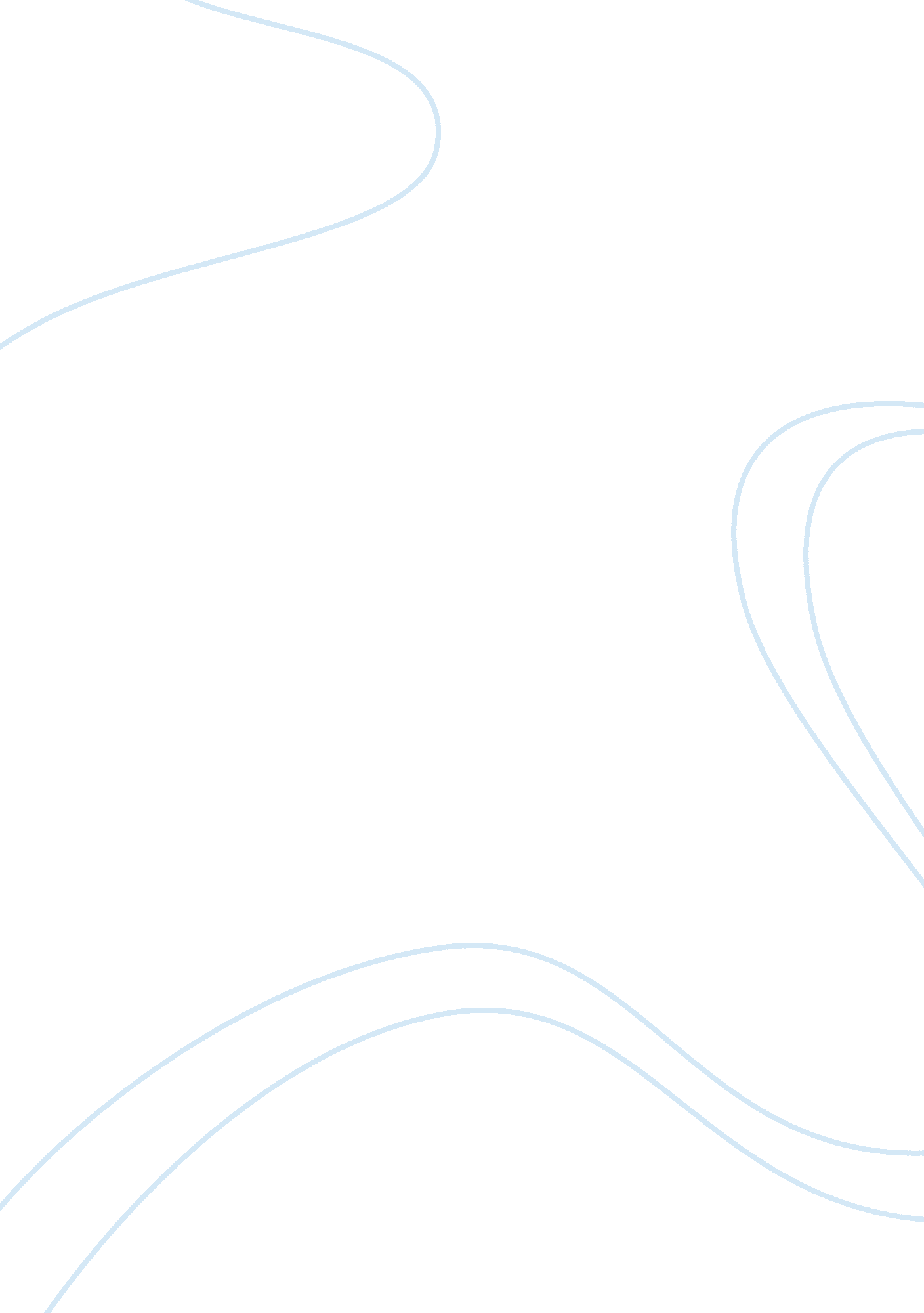 Generation yBusiness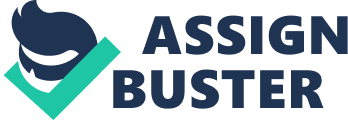 Introduction Generation Y represents the population that follows the generation X. Individuals that are under generation Y were born after the 1980. A survey on demographics reveal that most of generation Y individuals are liberal in terms of culture and the social setup, as characterized by gay marriages and their opposition to conservative approaches to life. The lifestyles of generation Y are very different from their predecessors, generation X. This implies that most of them prefer the youthful lifestyle compared to earlier generations. It is arguably evident that generation Y is not ready to assume adult responsibilities; this is because their parents spoiled them. I strongly support the above assertion. The behaviors of people in generation Y are possibly due to poor parenthood. With the increasing technological advancements, individuals in generation Y have been brought up in an era that is characterized by a passion for material things such as flashy cars, phones and other accessories. Excess consumption and extravagance is the norm of the day. The worst bit of it is that, their parents are responsible for this kind of attitude towards behavior. For instance, most of high school students today prefer going to school with a car, with the parents providing the money for gas. This significantly affects the way they view adult responsibility. With this kind of attitude towards life, most of generation Y individuals fear taking adult responsibility because they are being provided with most of the needs by their parents. Greg Sellnow is of the view that most of generation Y kids significantly rely on the cash that their parents have given them, this makes them be of the view that they have an entitlement to their parents’ belongings (Sellnow, 2010). As a result, most of them do not find interest in engaging in activities that are aimed to promote self-reliance. Self-reliance is an important aspect of assuming adult responsibility that parents fail to highlight to their generation Y kids. Poor parenting approaches are responsible for this kind of attitude in generation Y. The parents are always assuming the responsibilities of their children, through providing them with their basic needs such as cars, paying apartment rent for their kids and providing them with money for upkeep during later ages. It is worth noting that kids in the present world perceive success from a different approach. Their attitude towards success is tht one does not need to work hard rather they prefer working smart. Sellnow reports that kids in the current times can succeed without having to feed a single chicken and involve in hard labor (Sellnow, 2010). Generation Y kids are lazy, with most of the spending their timed on the laptop or playing computer games that do not promote personal development. The basic underlying argument is that the parents are fully responsible for instilling this kind of attitude in their kids. The parents usually work hard in order to provide their generation Y kids with what they view as their entitlements such as cars and houses as presents. This is in turn makes the generation Y kids lazy; as a result, they fear taking adult responsibilities because their parents already worked hard and provided them with their needs. Parents usually do not expect something from their kids, apart from completing education and getting a good job. Having limited expectations from kids significantly affect the way in which generation Y kids assume adult responsibility. The lifestyles of the generation Y kids also influence how they view adult responsibility. Generation Y kids prefer flashy lifestyles characterized with driving flashy cars, owning sophisticated mobile phones and living a fun life that is characterized by underage drinking. Teenagers and young adults in generation Y are just spoiled brats who rely on their parents to provide them with the basic needs and make for them important decisions. Parents of generation Y kids emphasize on the satisfaction of the esteem of their kids rather than teaching them how to assume adult responsibility. This significantly affects the manner in which the kids will approach adulthood. Parents do not teach their kids how to become self reliant in adulthood, rather they provide them with everything that they need. Generation Y individuals are usually liberal in ways through which they undertake their daily activities. This means that their self-esteem is more important to them compared to any other thing. They view themselves as special beings, and aim to guard their self-esteem. Research studies have reported that college students in the present times have a narcissistic personality compared to other generations. This kind of personality is harmful to their personal relationships. This implies that the generation Y kids are egotistical in personality. Sarah Libby argues that generation Y kids are more self-centered compared to other generations. This is fostered by the technological platforms available and the current state of the society that perceives success being determined by self-esteem rather than working hard. Adults in the present times usually inflate the ego of generation Y kids without stressing to the importance of working hard, upholding ethical values and behavior. It is important to note that kids are act according to the way they are treated. Therefore, parents play a significant role in spoiling the generation Y kids. The egos of generation Y individuals are shaped according to the way they are influenced by the parents. An example is a case whereby parents provided everything for their kids, a kid in such a home is less likely to work hard compared to kids who have to work their own ways out. All teenagers and young adults in generation Y perceive success from a different perspective. They view success as an inward feeling that is based on boosting ones ego, rather than working hard. The liberal nature of generation Y individuals is due to poor parenting strategies. Parents have failed in teaching their generation Y kids the importance of upholding ethical principles and values. Instances such as same sex marriages are because of bad parenting. Generation Y individuals usually perceive such behaviors as being correct. Generation Y individuals usually depend on perceptions such as they can choose the way they want to live. This significantly affects the way they assume adult responsibility because, some can choose not to. Adult responsibility is usually instilled in the kids, failure to do so impair the perceptions of the generation Y kids. An example is a case whereby generation Y individual s can choose not to marry; basing on grounds that one can live the way one likes (Libby, 2010). Fending for oneself is also significantly impaired because generation Y kids have misplaced priorities. Most of them prefer having lifestyles that are does not involve future planning. Their lifestyles are characterized by material factors such as flashy cars, bizarre drinking and living a life that is entails more fun and lazy people. Having reviewed the behavioral traits of members of generation Y, it is evident that parents play a significant role in influencing the ways in which their generation Y kids approach adulthood and assume the respective adult responsibilities. Therefore, it can be inferred that members of generation Y are not ready to take adult responsibilities, primarily because they are spoiled by their parents. 